السؤال الأول (30 درجة ):اختر الإجابة الصحيحة 1.01 الدافعية هي....... .  أ) توفر القدرات الطبيعية الفعلية او الانفعالات او الجسمية اللازمة لحدوث التعلم  ب) عملية منظمة يمارسها المعلم بهدف نقل ما في ذهنه من معلومات ومعارف للطلبة  ج) المثير الذي يؤدي الى زيادة احتمال تكرار حدوث الاستجابة        د) هي وجود مثير وحافز او قوى تدفع المعلم للتعلم1.02   يعرّف التعلم بأنه تغيير وتعديل في السلوك نتيجة للخبرة والتدريب والممارسة ويتصف هذا التغيير بأنه تغيير :أ‌)   كلي        ب) نسبي         ج)  ثابتا يشكل مطلق       د) ثابتا نسبياأي مما يلي تعتبر من مراحل التطور العقلي عند بياجيه :العمليات المجرد   ب) التكيف     ج) النضج   د) تعلم الإشارات واحدة من العبارات التالية صائبة :الاستعداد للتعلم عند بياجيه له طابع كمي ، بينما عند جانيه فله طابع كيفي .  الاستعداد للتعلم عند بياجيه له طابع كيفي ، بينما عند جانيه فله طابع كمي .ج) مفهوم الاستعداد للتعلم عند بياجيه لا يختلف عن مفهوم الاستعداد للتعلم عند جانيه .د) الإعدادات العقلية والفكرية التي يتم تطبيقها على موضوع ما لاكتساب المعرفة ، هذا تعريف لـ :التعلم         ب) التعليم       ج) الدافعية       د) الدراسة الطريقة التي تعتمد على المحادثة التي تدور بين المعلم وطلبته في موقف تعليمي ويتم فيها تبادل للآراء هي طريقة :التعلم التعاوني          ب) الإلقاء                 ج) المحاضرة            د) المناقشة 1.06 واحدة مما يأتي ليست من طرق التعليم التقليدي : أ) المحاضرة                    ب) المناقشة               ج) التعليم الافتراضي      د) طرح الأسئلة     1.07  الإستراتيجية التي تسعى إلى تحديد وتخصيص وقت يومي للتفكير في الأشياء التي تتداخل بين عقلك وتركيزك هي إستراتيجية : "كن هنا ألان"        ب) العنكبوت          ج) وقت القلق والتفكير         د) إستراتيجية القراءة1.08  واحدة من خصائص المكان الجيد للدراسة _ ليست  ضرورية _ في الغالب هي  : أ) الإضاءة الجيدة               ب) الهدوء             ج)  التهوية الجيدة            د) درجة الحرارة المناسبة1.09  من العوامل التي تسهم في هدر الوقت :أ) التحديد الدقيق للأهداف        ب) قول كلمة لا      ج) الانضباط الذاتي           د) التسويف عملية اكتساب المعلومات باستخدام الحواس المختلفة هي :الترميز                    ب) التذكر                  ج) التركيز                  د) التخزين 1.11 " تنظيم كتابة المحاضرة" يعد من الاستراتيجيات المتبعة في تدوين الملاحظات ويمكن تطبيقها في مرحلة :ما قبل المحاضرة       ب) ما بعد المحاضرة       ج) ما قبل الاختبار     د) خلال المحاضرة "استرجاع ما تم حفظه من معلومات عن طريق الطالب نفسه" يطلق على :التذكر                   ب) التسميع الذاتي            ج) الترميز              د)التخزينالذاكرة التي تُخَزن المعلومات فيها بشكل دائم وهي غير محدودة السعة هي الذاكرة : الحسية                   ب) قصيرة المدى              ج) طويلة المدى          د) التخزينية......  هي التي تنشأ من داخل الفرد مثل الطموحات والأهداف .الدافعية                 ب) الضغوط الداخلية           ج) الشعور بالإنجاز     د) الضغوط الخارجية تعتبر الدراسة وتطوير الذات  أمورا :مهمة وعاجلة       ب) مهمة وغير عاجلة      ج) غير مهمة وعاجلة     د)غير مهمة وغير عاجلةنطلق على قدرة الشخص على استخدام الوقت لإنجاز المهام المطلوبة منه في التوقيت المحدد :إدارة الوقت          ب) الشعور بالإنجاز        ج) إدارة الضغوط          د) القدرة على النجاحتستخدم القراءة الجهرية من أجل  :الفهم              ب) التأثير في الآخرين       ج) التحصيل الأكاديمي       د) تنمية الثقافة الواسعةمهارات القراءة تشتمل على كل مما يلي باستثناء واحدة هي :حركة العين       ب) السرعة في القراءة      ج) التمييز بين الكلمات       د) القراءة الذاتية الغرض من قراءة الطالب لأخبار الصحف هو:الحصول على درجة علمية     ب) للنهوض بلغته    ج) لمعرفه ما يدور حوله     د) ليتفوق......  هي مقدار الزمن الذي يستغرقه الطالب في قراءة نص ما مع تذكر واستيعاب أهم ما فيه .سرعة القراءة        ب) مهارة القراءة         ج) القراءة الصامتة         د) القراءة الذاتيةالهدف من وجود الرقم الملصق على كعب الكتاب هو معرفة :عدد مرات طبع الكتاب                            ب) مكان وجود الكتاب في المكتبة .    ج)  عدد نسخ الكتاب المتوفرة في المكتبة              د)  لغة الكتاب  تسمّى النشرات التي تقدم أحدث ما توصل إليه العلم في كل مجال : الموسوعات             ب) المراجع              ج) الدوريات                  د) الكتب 1.23   تعتبر " معاجم اللغة العربية " مثالا على :      أ) الموسوعات المتخصصة     ب) الدوريات      ج) المعاجم العامة      د)  المعاجم المتخصصة 1.24 " الاستبيان الذي يطلب من المفحوص اختيار الإجابة الصحيحة من مجموعة من الإجابات مثل نعم , لا , أو كثيرا , نادرا " هو الاستبيان :     أ)  المصور                     ب) المفتوح            ج) المغلق                د) المغلق المفتوح 1.25 ........... من مسلمات الطبيعة العامة  :أ) مسلمة الحتمية                                         ب) مسلمة صحة الإدراك ج) مسلمة صحة التذكر                                  د)  مسلمة صحة التفكير والاستدلال 1.26 من أشكال العينات غير العشوائية ، العينة :أ) الحصصية                  ب) المنتظمة                 ج) الطبقية                    د) البسيطة "قدرة الفرد على إبداء الرأي المؤيد أو المعارض في المواقف المختلفة" ، هي من خصائص التفكير :البديهي                ب) الناقد                     ج) المنطقي                   د) الرياضي من الاقتراحات التي يمكن استعمالها لحل المشكلة :التركيز على طريق واحد لحل المشكلة .التركيز على الجانب الأهم في المشكلة .ج) استبعاد حلول المشكلات المشابهة .د) عمل عصف ذهني لإيجاد الحلول . من مميزات التفكير الإبداعي :مراعاة التسلسل الزمني للأحداث .عدم إلغاء النمط التقليدي .ج) إعطاء المفاضلة والاختيار .د) توفير البدائل لحل المشاكل .1.30 الخطوة الأولى من خطوات الطريقة العلمية في البحث هي :      أ) الشعور بالمشكلة .     ب) وضع الفرضيات .     ج) كتابة عنوان البحث .      د) إعداد أدوات البحث .ملاحظة : يجب إفراغ رمز الإجابة الصحيحة في الجدول أدناه بدقة ووضوح .السؤال الثاني (   6  درجات ) : عدّد أهداف العلم وما هو تعريف كل هدف ؟السؤال الثالث ( 4 درجات ) : يكون الاستعداد للاختبار في الـ ( 24 ) ساعة الأخيرة قبل الاختبار ، في تنفيذ أربع مهام ، ما هي هذه المهام الأربع ؟تحديد نوع المذاكرة تحديد وقت المذاكرة .تنفيذ المهارات النفسية .مراعاة الأمور الصحية .السؤال الرابع ( 4 درجات ) : أكتب أربعا من مهارات التفكير وعرّف كل مهارة يوجد في المقرر صفحة 165  ( 13 ) مهارة معرّفة يمكن للطالب أن يكتب أربعا من تلك  المهارات ويعرفها كما جاء في المقرر . السؤال الخامس ( 6 درجات ) : عدّد ما يأتي شرطين من شروط التعلم أي شرطين من شروط التعلم الواردة في المقرر صفحة  ( 21 ) .اثنتين من وسائل التعلم الإلكتروني .أي وسيلتين من الوسائل الواردة في المقرر صفحة ( 36 + 37 ) استراتيجيتين لتحسين الترميز .                    أي استراتيجيتين من الاستراتيجيات الواردة في صفحة ( 61 )خطوتين من خطوات إدارة الوقت .أي خطوتين من الخطوات الواردة في صفحة ( 80 + 81 ) اثنتين من مهارات القراءة .أي مهارتين من المهارات الواردة في صفحة ( 105 + 106 )أقسام المكتبة . قسم عام يضم الكتب المتوفرة في المكتبة             ب. قسم المراجعانتهت الأسئلةمع تمنياتنا للجميع بالتفوق والرشاد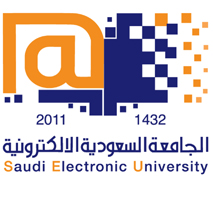 الجامعة السعودية الالكترونية          الجامعة السعودية الالكترونية          اسم المقرر : المهارات الأكاديميةاختبار نهائي ( 24.12.2013 م)         اسم الطالب : الرقم الجامعي : اسم المدرس :                                            CRN :    تعليمات الاختبار : مدة الاختبار ساعتان.لا يسمح باستخدام الجوال أو الآلة الحاسبة أو فتح الكتاب.يجب الإجابة على جميع الأسئلة وعددها 5 أسئلة .يجب إفراغ رموز الإجابات للاختيارات بدقة في جداولها .عدد صفحات الاختبار 7  صفحات .تصحيح أسئلة الاختبار  : -اسم الطالب : الرقم الجامعي : اسم المدرس :                                            CRN :    تعليمات الاختبار : مدة الاختبار ساعتان.لا يسمح باستخدام الجوال أو الآلة الحاسبة أو فتح الكتاب.يجب الإجابة على جميع الأسئلة وعددها 5 أسئلة .يجب إفراغ رموز الإجابات للاختيارات بدقة في جداولها .عدد صفحات الاختبار 7  صفحات .تصحيح أسئلة الاختبار  : -1.151.141.131.121.111.101.091.081.071.061.051.041.031.021.011.301.291.281.271.261.251.241.231.221.211.201.191.181.171.16الهدفالتعريفالفهمفهم الظاهرة يعني قدرتنا على ما يلي : وصف الظاهرة أي معرفة صفاتها وخصائصها  و معرفة الأسباب التي أدت لحدوثها والنتائج المترتبة عنها ، وكذلك العلاقة بين الظاهرة والظواهر الأخرى المتعلقة بها .التنبؤقدرة الباحث على أن يستنتج – من فهمه للظاهرة وقوانينها – نتائج أخرى مرتبطة بهذا الفهم الضبط والتحكمحكم الباحث بالظواهر المختلفة والسيطرة عليها بحيث يتدخل لإنتاج ظواهر مرغوب بها 